     中国农业科学院研究生院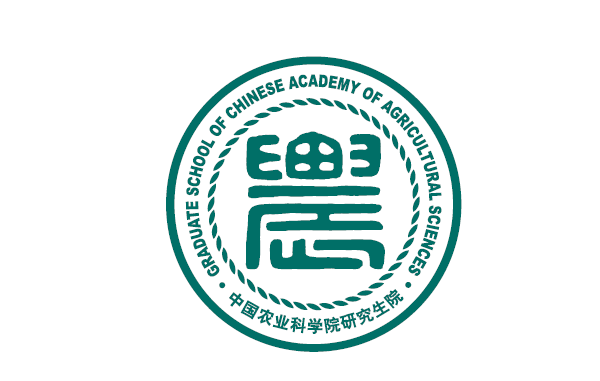       中外合作培养博士项目报名表姓名：姓名：姓名：姓名：姓名：姓名：姓名：姓名：出生日期：      年       月      日出生日期：      年       月      日出生日期：      年       月      日出生日期：      年       月      日出生日期：      年       月      日出生日期：      年       月      日出生日期：      年       月      日出生日期：      年       月      日出生日期：      年       月      日出生日期：      年       月      日出生日期：      年       月      日出生日期：      年       月      日2〞照片性别：   男   □      女   □性别：   男   □      女   □性别：   男   □      女   □性别：   男   □      女   □性别：   男   □      女   □性别：   男   □      女   □性别：   男   □      女   □性别：   男   □      女   □婚姻状况： 已婚  □    未婚  □婚姻状况： 已婚  □    未婚  □婚姻状况： 已婚  □    未婚  □婚姻状况： 已婚  □    未婚  □婚姻状况： 已婚  □    未婚  □婚姻状况： 已婚  □    未婚  □婚姻状况： 已婚  □    未婚  □婚姻状况： 已婚  □    未婚  □婚姻状况： 已婚  □    未婚  □婚姻状况： 已婚  □    未婚  □婚姻状况： 已婚  □    未婚  □婚姻状况： 已婚  □    未婚  □2〞照片户口所在地：户口所在地：户口所在地：户口所在地：户口所在地：户口所在地：户口所在地：户口所在地：籍贯：籍贯：籍贯：籍贯：籍贯：籍贯：籍贯：籍贯：籍贯：籍贯：籍贯：籍贯：2〞照片身份证号：2〞照片现学习或工作单位：现学习或工作单位：现学习或工作单位：现学习或工作单位：现学习或工作单位：现学习或工作单位：现学习或工作单位：现学习或工作单位：现学习或工作单位：现学习或工作单位：现学习或工作单位：政治面貌： 政治面貌： 政治面貌： 政治面貌： 政治面貌： 政治面貌： 政治面貌： 政治面貌： 政治面貌： 政治面貌： 通讯地址：通讯地址：通讯地址：通讯地址：通讯地址：通讯地址：通讯地址：通讯地址：通讯地址：通讯地址：通讯地址：通讯地址：通讯地址：通讯地址：通讯地址：通讯地址：通讯地址：通讯地址：通讯地址：通讯地址：通讯地址：手机：手机：手机：手机：手机：手机：手机：电子邮箱：电子邮箱：电子邮箱：电子邮箱：电子邮箱：电子邮箱：电子邮箱：电子邮箱：电子邮箱：电子邮箱：电子邮箱：电子邮箱：电子邮箱：电子邮箱：申请项目类别（请打勾选择一项）及双方学科领域和专业：  1. 中比项目/比利时列日大学  (    )    申请比方学科领域：                         报考研究生院专业：                  2. 中荷项目/荷兰瓦赫宁根大学 (    )申请荷方学科领域：                         报考研究生院专业：                  3．报考研究所：                               报考导师：                        如第一志愿未被录取，是否愿意接受项目调剂： 是 (    )   否(    )申请项目类别（请打勾选择一项）及双方学科领域和专业：  1. 中比项目/比利时列日大学  (    )    申请比方学科领域：                         报考研究生院专业：                  2. 中荷项目/荷兰瓦赫宁根大学 (    )申请荷方学科领域：                         报考研究生院专业：                  3．报考研究所：                               报考导师：                        如第一志愿未被录取，是否愿意接受项目调剂： 是 (    )   否(    )申请项目类别（请打勾选择一项）及双方学科领域和专业：  1. 中比项目/比利时列日大学  (    )    申请比方学科领域：                         报考研究生院专业：                  2. 中荷项目/荷兰瓦赫宁根大学 (    )申请荷方学科领域：                         报考研究生院专业：                  3．报考研究所：                               报考导师：                        如第一志愿未被录取，是否愿意接受项目调剂： 是 (    )   否(    )申请项目类别（请打勾选择一项）及双方学科领域和专业：  1. 中比项目/比利时列日大学  (    )    申请比方学科领域：                         报考研究生院专业：                  2. 中荷项目/荷兰瓦赫宁根大学 (    )申请荷方学科领域：                         报考研究生院专业：                  3．报考研究所：                               报考导师：                        如第一志愿未被录取，是否愿意接受项目调剂： 是 (    )   否(    )申请项目类别（请打勾选择一项）及双方学科领域和专业：  1. 中比项目/比利时列日大学  (    )    申请比方学科领域：                         报考研究生院专业：                  2. 中荷项目/荷兰瓦赫宁根大学 (    )申请荷方学科领域：                         报考研究生院专业：                  3．报考研究所：                               报考导师：                        如第一志愿未被录取，是否愿意接受项目调剂： 是 (    )   否(    )申请项目类别（请打勾选择一项）及双方学科领域和专业：  1. 中比项目/比利时列日大学  (    )    申请比方学科领域：                         报考研究生院专业：                  2. 中荷项目/荷兰瓦赫宁根大学 (    )申请荷方学科领域：                         报考研究生院专业：                  3．报考研究所：                               报考导师：                        如第一志愿未被录取，是否愿意接受项目调剂： 是 (    )   否(    )申请项目类别（请打勾选择一项）及双方学科领域和专业：  1. 中比项目/比利时列日大学  (    )    申请比方学科领域：                         报考研究生院专业：                  2. 中荷项目/荷兰瓦赫宁根大学 (    )申请荷方学科领域：                         报考研究生院专业：                  3．报考研究所：                               报考导师：                        如第一志愿未被录取，是否愿意接受项目调剂： 是 (    )   否(    )申请项目类别（请打勾选择一项）及双方学科领域和专业：  1. 中比项目/比利时列日大学  (    )    申请比方学科领域：                         报考研究生院专业：                  2. 中荷项目/荷兰瓦赫宁根大学 (    )申请荷方学科领域：                         报考研究生院专业：                  3．报考研究所：                               报考导师：                        如第一志愿未被录取，是否愿意接受项目调剂： 是 (    )   否(    )申请项目类别（请打勾选择一项）及双方学科领域和专业：  1. 中比项目/比利时列日大学  (    )    申请比方学科领域：                         报考研究生院专业：                  2. 中荷项目/荷兰瓦赫宁根大学 (    )申请荷方学科领域：                         报考研究生院专业：                  3．报考研究所：                               报考导师：                        如第一志愿未被录取，是否愿意接受项目调剂： 是 (    )   否(    )申请项目类别（请打勾选择一项）及双方学科领域和专业：  1. 中比项目/比利时列日大学  (    )    申请比方学科领域：                         报考研究生院专业：                  2. 中荷项目/荷兰瓦赫宁根大学 (    )申请荷方学科领域：                         报考研究生院专业：                  3．报考研究所：                               报考导师：                        如第一志愿未被录取，是否愿意接受项目调剂： 是 (    )   否(    )申请项目类别（请打勾选择一项）及双方学科领域和专业：  1. 中比项目/比利时列日大学  (    )    申请比方学科领域：                         报考研究生院专业：                  2. 中荷项目/荷兰瓦赫宁根大学 (    )申请荷方学科领域：                         报考研究生院专业：                  3．报考研究所：                               报考导师：                        如第一志愿未被录取，是否愿意接受项目调剂： 是 (    )   否(    )申请项目类别（请打勾选择一项）及双方学科领域和专业：  1. 中比项目/比利时列日大学  (    )    申请比方学科领域：                         报考研究生院专业：                  2. 中荷项目/荷兰瓦赫宁根大学 (    )申请荷方学科领域：                         报考研究生院专业：                  3．报考研究所：                               报考导师：                        如第一志愿未被录取，是否愿意接受项目调剂： 是 (    )   否(    )申请项目类别（请打勾选择一项）及双方学科领域和专业：  1. 中比项目/比利时列日大学  (    )    申请比方学科领域：                         报考研究生院专业：                  2. 中荷项目/荷兰瓦赫宁根大学 (    )申请荷方学科领域：                         报考研究生院专业：                  3．报考研究所：                               报考导师：                        如第一志愿未被录取，是否愿意接受项目调剂： 是 (    )   否(    )申请项目类别（请打勾选择一项）及双方学科领域和专业：  1. 中比项目/比利时列日大学  (    )    申请比方学科领域：                         报考研究生院专业：                  2. 中荷项目/荷兰瓦赫宁根大学 (    )申请荷方学科领域：                         报考研究生院专业：                  3．报考研究所：                               报考导师：                        如第一志愿未被录取，是否愿意接受项目调剂： 是 (    )   否(    )申请项目类别（请打勾选择一项）及双方学科领域和专业：  1. 中比项目/比利时列日大学  (    )    申请比方学科领域：                         报考研究生院专业：                  2. 中荷项目/荷兰瓦赫宁根大学 (    )申请荷方学科领域：                         报考研究生院专业：                  3．报考研究所：                               报考导师：                        如第一志愿未被录取，是否愿意接受项目调剂： 是 (    )   否(    )申请项目类别（请打勾选择一项）及双方学科领域和专业：  1. 中比项目/比利时列日大学  (    )    申请比方学科领域：                         报考研究生院专业：                  2. 中荷项目/荷兰瓦赫宁根大学 (    )申请荷方学科领域：                         报考研究生院专业：                  3．报考研究所：                               报考导师：                        如第一志愿未被录取，是否愿意接受项目调剂： 是 (    )   否(    )申请项目类别（请打勾选择一项）及双方学科领域和专业：  1. 中比项目/比利时列日大学  (    )    申请比方学科领域：                         报考研究生院专业：                  2. 中荷项目/荷兰瓦赫宁根大学 (    )申请荷方学科领域：                         报考研究生院专业：                  3．报考研究所：                               报考导师：                        如第一志愿未被录取，是否愿意接受项目调剂： 是 (    )   否(    )申请项目类别（请打勾选择一项）及双方学科领域和专业：  1. 中比项目/比利时列日大学  (    )    申请比方学科领域：                         报考研究生院专业：                  2. 中荷项目/荷兰瓦赫宁根大学 (    )申请荷方学科领域：                         报考研究生院专业：                  3．报考研究所：                               报考导师：                        如第一志愿未被录取，是否愿意接受项目调剂： 是 (    )   否(    )申请项目类别（请打勾选择一项）及双方学科领域和专业：  1. 中比项目/比利时列日大学  (    )    申请比方学科领域：                         报考研究生院专业：                  2. 中荷项目/荷兰瓦赫宁根大学 (    )申请荷方学科领域：                         报考研究生院专业：                  3．报考研究所：                               报考导师：                        如第一志愿未被录取，是否愿意接受项目调剂： 是 (    )   否(    )申请项目类别（请打勾选择一项）及双方学科领域和专业：  1. 中比项目/比利时列日大学  (    )    申请比方学科领域：                         报考研究生院专业：                  2. 中荷项目/荷兰瓦赫宁根大学 (    )申请荷方学科领域：                         报考研究生院专业：                  3．报考研究所：                               报考导师：                        如第一志愿未被录取，是否愿意接受项目调剂： 是 (    )   否(    )申请项目类别（请打勾选择一项）及双方学科领域和专业：  1. 中比项目/比利时列日大学  (    )    申请比方学科领域：                         报考研究生院专业：                  2. 中荷项目/荷兰瓦赫宁根大学 (    )申请荷方学科领域：                         报考研究生院专业：                  3．报考研究所：                               报考导师：                        如第一志愿未被录取，是否愿意接受项目调剂： 是 (    )   否(    )教育背景：校名                    在校时间                 专业            所获学位工作经历：工作单位                 起止时间                职位/职称       从事工作 教育背景：校名                    在校时间                 专业            所获学位工作经历：工作单位                 起止时间                职位/职称       从事工作 教育背景：校名                    在校时间                 专业            所获学位工作经历：工作单位                 起止时间                职位/职称       从事工作 教育背景：校名                    在校时间                 专业            所获学位工作经历：工作单位                 起止时间                职位/职称       从事工作 教育背景：校名                    在校时间                 专业            所获学位工作经历：工作单位                 起止时间                职位/职称       从事工作 教育背景：校名                    在校时间                 专业            所获学位工作经历：工作单位                 起止时间                职位/职称       从事工作 教育背景：校名                    在校时间                 专业            所获学位工作经历：工作单位                 起止时间                职位/职称       从事工作 教育背景：校名                    在校时间                 专业            所获学位工作经历：工作单位                 起止时间                职位/职称       从事工作 教育背景：校名                    在校时间                 专业            所获学位工作经历：工作单位                 起止时间                职位/职称       从事工作 教育背景：校名                    在校时间                 专业            所获学位工作经历：工作单位                 起止时间                职位/职称       从事工作 教育背景：校名                    在校时间                 专业            所获学位工作经历：工作单位                 起止时间                职位/职称       从事工作 教育背景：校名                    在校时间                 专业            所获学位工作经历：工作单位                 起止时间                职位/职称       从事工作 教育背景：校名                    在校时间                 专业            所获学位工作经历：工作单位                 起止时间                职位/职称       从事工作 教育背景：校名                    在校时间                 专业            所获学位工作经历：工作单位                 起止时间                职位/职称       从事工作 教育背景：校名                    在校时间                 专业            所获学位工作经历：工作单位                 起止时间                职位/职称       从事工作 教育背景：校名                    在校时间                 专业            所获学位工作经历：工作单位                 起止时间                职位/职称       从事工作 教育背景：校名                    在校时间                 专业            所获学位工作经历：工作单位                 起止时间                职位/职称       从事工作 教育背景：校名                    在校时间                 专业            所获学位工作经历：工作单位                 起止时间                职位/职称       从事工作 教育背景：校名                    在校时间                 专业            所获学位工作经历：工作单位                 起止时间                职位/职称       从事工作 教育背景：校名                    在校时间                 专业            所获学位工作经历：工作单位                 起止时间                职位/职称       从事工作 教育背景：校名                    在校时间                 专业            所获学位工作经历：工作单位                 起止时间                职位/职称       从事工作 语言能力（很好/好/一般/初级/不会，请附相关证明材料）： 英语： 听          说          读          写          语言能力（很好/好/一般/初级/不会，请附相关证明材料）： 英语： 听          说          读          写          语言能力（很好/好/一般/初级/不会，请附相关证明材料）： 英语： 听          说          读          写          语言能力（很好/好/一般/初级/不会，请附相关证明材料）： 英语： 听          说          读          写          语言能力（很好/好/一般/初级/不会，请附相关证明材料）： 英语： 听          说          读          写          语言能力（很好/好/一般/初级/不会，请附相关证明材料）： 英语： 听          说          读          写          语言能力（很好/好/一般/初级/不会，请附相关证明材料）： 英语： 听          说          读          写          语言能力（很好/好/一般/初级/不会，请附相关证明材料）： 英语： 听          说          读          写          语言能力（很好/好/一般/初级/不会，请附相关证明材料）： 英语： 听          说          读          写          语言能力（很好/好/一般/初级/不会，请附相关证明材料）： 英语： 听          说          读          写          语言能力（很好/好/一般/初级/不会，请附相关证明材料）： 英语： 听          说          读          写          语言能力（很好/好/一般/初级/不会，请附相关证明材料）： 英语： 听          说          读          写          语言能力（很好/好/一般/初级/不会，请附相关证明材料）： 英语： 听          说          读          写          语言能力（很好/好/一般/初级/不会，请附相关证明材料）： 英语： 听          说          读          写          语言能力（很好/好/一般/初级/不会，请附相关证明材料）： 英语： 听          说          读          写          语言能力（很好/好/一般/初级/不会，请附相关证明材料）： 英语： 听          说          读          写          语言能力（很好/好/一般/初级/不会，请附相关证明材料）： 英语： 听          说          读          写          语言能力（很好/好/一般/初级/不会，请附相关证明材料）： 英语： 听          说          读          写          语言能力（很好/好/一般/初级/不会，请附相关证明材料）： 英语： 听          说          读          写          语言能力（很好/好/一般/初级/不会，请附相关证明材料）： 英语： 听          说          读          写          语言能力（很好/好/一般/初级/不会，请附相关证明材料）： 英语： 听          说          读          写          学位论文：本科：                                                                                                                                                                                             硕士：                                                                                    主要学术成果（如空格不够，请附另页；并请另附代表性论文全文复印件）：学位论文：本科：                                                                                                                                                                                             硕士：                                                                                    主要学术成果（如空格不够，请附另页；并请另附代表性论文全文复印件）：学位论文：本科：                                                                                                                                                                                             硕士：                                                                                    主要学术成果（如空格不够，请附另页；并请另附代表性论文全文复印件）：学位论文：本科：                                                                                                                                                                                             硕士：                                                                                    主要学术成果（如空格不够，请附另页；并请另附代表性论文全文复印件）：学位论文：本科：                                                                                                                                                                                             硕士：                                                                                    主要学术成果（如空格不够，请附另页；并请另附代表性论文全文复印件）：学位论文：本科：                                                                                                                                                                                             硕士：                                                                                    主要学术成果（如空格不够，请附另页；并请另附代表性论文全文复印件）：学位论文：本科：                                                                                                                                                                                             硕士：                                                                                    主要学术成果（如空格不够，请附另页；并请另附代表性论文全文复印件）：学位论文：本科：                                                                                                                                                                                             硕士：                                                                                    主要学术成果（如空格不够，请附另页；并请另附代表性论文全文复印件）：学位论文：本科：                                                                                                                                                                                             硕士：                                                                                    主要学术成果（如空格不够，请附另页；并请另附代表性论文全文复印件）：学位论文：本科：                                                                                                                                                                                             硕士：                                                                                    主要学术成果（如空格不够，请附另页；并请另附代表性论文全文复印件）：学位论文：本科：                                                                                                                                                                                             硕士：                                                                                    主要学术成果（如空格不够，请附另页；并请另附代表性论文全文复印件）：学位论文：本科：                                                                                                                                                                                             硕士：                                                                                    主要学术成果（如空格不够，请附另页；并请另附代表性论文全文复印件）：学位论文：本科：                                                                                                                                                                                             硕士：                                                                                    主要学术成果（如空格不够，请附另页；并请另附代表性论文全文复印件）：学位论文：本科：                                                                                                                                                                                             硕士：                                                                                    主要学术成果（如空格不够，请附另页；并请另附代表性论文全文复印件）：学位论文：本科：                                                                                                                                                                                             硕士：                                                                                    主要学术成果（如空格不够，请附另页；并请另附代表性论文全文复印件）：学位论文：本科：                                                                                                                                                                                             硕士：                                                                                    主要学术成果（如空格不够，请附另页；并请另附代表性论文全文复印件）：学位论文：本科：                                                                                                                                                                                             硕士：                                                                                    主要学术成果（如空格不够，请附另页；并请另附代表性论文全文复印件）：学位论文：本科：                                                                                                                                                                                             硕士：                                                                                    主要学术成果（如空格不够，请附另页；并请另附代表性论文全文复印件）：学位论文：本科：                                                                                                                                                                                             硕士：                                                                                    主要学术成果（如空格不够，请附另页；并请另附代表性论文全文复印件）：学位论文：本科：                                                                                                                                                                                             硕士：                                                                                    主要学术成果（如空格不够，请附另页；并请另附代表性论文全文复印件）：学位论文：本科：                                                                                                                                                                                             硕士：                                                                                    主要学术成果（如空格不够，请附另页；并请另附代表性论文全文复印件）：导师意见：签字                                                                                     年    月    日导师意见：签字                                                                                     年    月    日导师意见：签字                                                                                     年    月    日导师意见：签字                                                                                     年    月    日导师意见：签字                                                                                     年    月    日导师意见：签字                                                                                     年    月    日导师意见：签字                                                                                     年    月    日导师意见：签字                                                                                     年    月    日导师意见：签字                                                                                     年    月    日导师意见：签字                                                                                     年    月    日导师意见：签字                                                                                     年    月    日导师意见：签字                                                                                     年    月    日导师意见：签字                                                                                     年    月    日导师意见：签字                                                                                     年    月    日导师意见：签字                                                                                     年    月    日导师意见：签字                                                                                     年    月    日导师意见：签字                                                                                     年    月    日导师意见：签字                                                                                     年    月    日导师意见：签字                                                                                     年    月    日导师意见：签字                                                                                     年    月    日导师意见：签字                                                                                     年    月    日现学习或工作单位意见：                                                                                              公 章负责人签字  年    月    日现学习或工作单位意见：                                                                                              公 章负责人签字  年    月    日现学习或工作单位意见：                                                                                              公 章负责人签字  年    月    日现学习或工作单位意见：                                                                                              公 章负责人签字  年    月    日现学习或工作单位意见：                                                                                              公 章负责人签字  年    月    日现学习或工作单位意见：                                                                                              公 章负责人签字  年    月    日现学习或工作单位意见：                                                                                              公 章负责人签字  年    月    日现学习或工作单位意见：                                                                                              公 章负责人签字  年    月    日现学习或工作单位意见：                                                                                              公 章负责人签字  年    月    日现学习或工作单位意见：                                                                                              公 章负责人签字  年    月    日现学习或工作单位意见：                                                                                              公 章负责人签字  年    月    日现学习或工作单位意见：                                                                                              公 章负责人签字  年    月    日现学习或工作单位意见：                                                                                              公 章负责人签字  年    月    日现学习或工作单位意见：                                                                                              公 章负责人签字  年    月    日现学习或工作单位意见：                                                                                              公 章负责人签字  年    月    日现学习或工作单位意见：                                                                                              公 章负责人签字  年    月    日现学习或工作单位意见：                                                                                              公 章负责人签字  年    月    日现学习或工作单位意见：                                                                                              公 章负责人签字  年    月    日现学习或工作单位意见：                                                                                              公 章负责人签字  年    月    日现学习或工作单位意见：                                                                                              公 章负责人签字  年    月    日现学习或工作单位意见：                                                                                              公 章负责人签字  年    月    日国际教育处意见：负责人签字                                                                             年    月    日国际教育处意见：负责人签字                                                                             年    月    日国际教育处意见：负责人签字                                                                             年    月    日国际教育处意见：负责人签字                                                                             年    月    日国际教育处意见：负责人签字                                                                             年    月    日国际教育处意见：负责人签字                                                                             年    月    日国际教育处意见：负责人签字                                                                             年    月    日国际教育处意见：负责人签字                                                                             年    月    日国际教育处意见：负责人签字                                                                             年    月    日国际教育处意见：负责人签字                                                                             年    月    日国际教育处意见：负责人签字                                                                             年    月    日国际教育处意见：负责人签字                                                                             年    月    日国际教育处意见：负责人签字                                                                             年    月    日国际教育处意见：负责人签字                                                                             年    月    日国际教育处意见：负责人签字                                                                             年    月    日国际教育处意见：负责人签字                                                                             年    月    日国际教育处意见：负责人签字                                                                             年    月    日国际教育处意见：负责人签字                                                                             年    月    日国际教育处意见：负责人签字                                                                             年    月    日国际教育处意见：负责人签字                                                                             年    月    日国际教育处意见：负责人签字                                                                             年    月    日研究生院意见：                                                                                             公 章负责人签字                                                                                                                                                     年    月    日研究生院意见：                                                                                             公 章负责人签字                                                                                                                                                     年    月    日研究生院意见：                                                                                             公 章负责人签字                                                                                                                                                     年    月    日研究生院意见：                                                                                             公 章负责人签字                                                                                                                                                     年    月    日研究生院意见：                                                                                             公 章负责人签字                                                                                                                                                     年    月    日研究生院意见：                                                                                             公 章负责人签字                                                                                                                                                     年    月    日研究生院意见：                                                                                             公 章负责人签字                                                                                                                                                     年    月    日研究生院意见：                                                                                             公 章负责人签字                                                                                                                                                     年    月    日研究生院意见：                                                                                             公 章负责人签字                                                                                                                                                     年    月    日研究生院意见：                                                                                             公 章负责人签字                                                                                                                                                     年    月    日研究生院意见：                                                                                             公 章负责人签字                                                                                                                                                     年    月    日研究生院意见：                                                                                             公 章负责人签字                                                                                                                                                     年    月    日研究生院意见：                                                                                             公 章负责人签字                                                                                                                                                     年    月    日研究生院意见：                                                                                             公 章负责人签字                                                                                                                                                     年    月    日研究生院意见：                                                                                             公 章负责人签字                                                                                                                                                     年    月    日研究生院意见：                                                                                             公 章负责人签字                                                                                                                                                     年    月    日研究生院意见：                                                                                             公 章负责人签字                                                                                                                                                     年    月    日研究生院意见：                                                                                             公 章负责人签字                                                                                                                                                     年    月    日研究生院意见：                                                                                             公 章负责人签字                                                                                                                                                     年    月    日研究生院意见：                                                                                             公 章负责人签字                                                                                                                                                     年    月    日研究生院意见：                                                                                             公 章负责人签字                                                                                                                                                     年    月    日